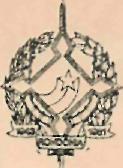 GOVERNO DO ESTADO DE RONDÔNIAGOVERNADORIADECRETO N. 782 DE 31 DE DEZEMBRO DE 1982O GOVERNADOR DO ESTADO DE RONDÔNIA usando de suas atribuições legais que lhe confere a Lei Complementar n. 42, de 22 de dezembro de 1981, RESOLVE :Conceder o afastamento ao servidor JOSÉ MILTON SPOTTI VARELA, ocupante do emprego de Engenheiro Civil, cadastro. 19-31-1, lotado no Departamento de Estradas de Rodagem, para de£ locar-se até a cidade do Rio de Janeiro-RJ, a fim de apresentar o Sistema Rodoviário Estadua1-SRE, no período de 27 a 31 de dezembro do corrente ano. JORGE TEIXEIRA DE OLIVEIRAGOVERNADOR